23.11.20 40гр  Прочитать лекцию. Выполнить задания №1,2. Сфотографировать, выслать на мою почту до 25.11.20. . smv@apt29.ruЛекция. Тема "Социальный статус личности".План изучения нового материалаСоциальный статус, социальная роль, ролевой набор;Виды социальных статусов;Социализация личности и социальная адаптация.Основные понятия: социальный статус, статусный набор, престиж, авторитет, ролевой набор, социализация, адаптация, девиация, интернализация.Благодаря социализации индивид приобщается к социальной жизни, получает и изменяет свой социальный статус и социальную роль. Социальный статус - это позиция индивида в обществе с определенными правами и обязанностями. В качестве статуса личности могут выступать: профессия, должность, пол, возраст, семейное положение, национальность, религиозность, материальное положение, политическое влияние и т.д. Вся совокупность статусов человека называется статусным набором. Тот статус, который сам человек или окружающие его считают основным, называется главным статусом. Это, как правило, профессиональный или семейный статус или статус в той группе, где человек добился самых больших успехов.При определении положения личности в обществе важное значение имеют такие понятия как «престиж» и «авторитет».Престиж – это оценка обществом или социальной группой общественной значимости тех или иных позиций, занимаемых людьми.Авторитет – степень признания группой людей или обществом личных и деловых качеств кого-либо из их членов. Авторитет – это степень влияния личности.Чем выше престиж социальной позиции человека, тем выше оценивается его социальный статус. Например, престижными считаются профессии экономиста или юриста; образование, полученное в хорошем учебном заведении; высокая должность; определенное место проживания (столица, центр города). Если говорят о высокой значимости не социальной позиции, а конкретного человека и его личных качеств, в этом случае имеют в виду не престиж, а авторитет.В реальной жизни статус человека проявляется через те роли, которые он играет. Социальная роль представляет собой совокупность требований, которые предъявляются обществом к лицам, занимающим конкретную социальную позицию.Иными словами, если кто-то занимает в обществе определенное положение, от него будут ожидать соответствующего поведения. От священника ожидают поведения, соответствующего высоким моральным стандартам, от рок-звезды — скандальных поступков. Если священник станет вести себя скандально, а рок-звезда — читать проповеди, это вызовет недоумение, недовольство и даже осуждение публики. Если бы мы не ожидали от других исполнения своих ролей, мы не смогли бы никому доверять и наша жизнь наполнилась бы враждебностью и подозрительностью. Общество выдвигает ролевые требования к человеку, они закрепляются в правилах, положениях закона, морали, ценностях.Таким образом, если социальный статус — это позиция человека в социальной структуре общества с определенными правами и обязанностями, то социальная роль — это функции, выполняемые человеком в соответствии со своим статусом: поведение, которое ожидают от обладателя этого статуса.Социальных ролей, как и статусов, у каждого из нас достаточно много. Совокупность ролей, выполняемых человеком, называется ролевым набором (ролевым репертуаром). Овладеть ими не совсем просто.Факторы, определяющие ролевой набор:• обстоятельства;• возраст;• окружение;• имидж и т. д.Социальную роль человек практически всегда приобретает с учетом мнения участников сообщества, в котором он ведет регулярную деятельность, выполняет какие-либо действия, решает задачи, имеет обязанности и права. Социальный статус человек может получить и без учета мнения своего сообщества — например, если кем-то из сторонних лиц, влияющих на соответствующую группу, будет принято решение о наделении его особыми привилегиями.
Выполните задание №1Прочитайте приведенный ниже текст, каждое положение которого пронумеровано.(1) Социальная роль представляет собой поведение человека, обеспечивающее выполнение его статусных прав и обязанностей. (2) Социальная роль – это нормативно одобряемый, социально устойчивый образец поведения. (3) Эту роль человек реализует в рамках того или иного статуса. (4) По нашему мнению, именно социальная роль позволяет человеку легко и безболезненно интегрироваться в любую социальную систему. Определите, какие положения текста носят: А) фактический характер Б) характер оценочных сужденийЗапишите под номером положения букву, обозначающую его характер. Получившуюся последовательность букв перенесите в бланк ответов.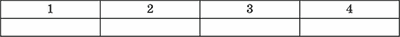 Социальных статусов у человека на протяжении жизни великое множество и в какой-то определённый момент тот или иной социальный статус выходит на первый план. Например, когда вы приходите в школу, наиболее важным является ваш статус ученика. А по приходу домой вы становитесь, в первую очередь, ребёнком в семье. Таким образом, социальные статусы человека – это не какая-то чёткая фиксированная вещь, которая привязывает и обязывает к определённому образцу поведения раз и навсегда. Это изменяющаяся ситуация и изменяющиеся позиции. Каждый из нас обладает набором социальных и личных статусов, поскольку мы участвуем во множестве больших и малых групп. К последним относятся семья, круг родственников и знакомых, спортивная команда, школьный класс, студенческая группа, клуб по интересам, молодежная тусовка и т. п. В них вы можете иметь высокий, средний или низкий статус, т. е. быть лидером, независимым, аутсайдером.Статусы подразделяются на предписанные (получаемые в силу рождения) и достигаемые (которые приобретаются целенаправленно). Чем свободнее общество, тем менее важными становятся предписанные статусы и более важными — достигаемые. Возможность изменить социальный статус тем больше, чем выше уровень цивилизованности общества.Человек может обладать разными статусами. Например, его статусный набор может быть таким: мужчина, неженатый, кандидат технических наук, специалист по компьютерному программированию, русский, горожанин, православный и т.д. Ряд статусов (русский, мужчина) получен им от рождения — это предписанные статусы. Ряд других статусов (кандидат наук, программист) он приобрел, приложив к этому определенные усилия, — это достигаемые статусы. Предположим, что этот человек идентифицирует себя прежде всего как программиста; следовательно, программист — его главный статус.Можно классифицировать статусы по разным критериям:1) наследственный (или предписанный), когда индивид приобретает положение в обществе независимо от его личных усилий (статус миллионера, негра, женщины);2) приобретенный, достигаемый личностью, благодаря ее выбора, усилий, заслуг.Классифицируют статусы и по другим критериям. Например:1) естественный статус – связан с биологическими признаками, скажем, статус мужчины или женщины может быть различным;2) профессионально-правовой статус – имеет социальные критерии своего измерения, официально оговоренные или неформальные.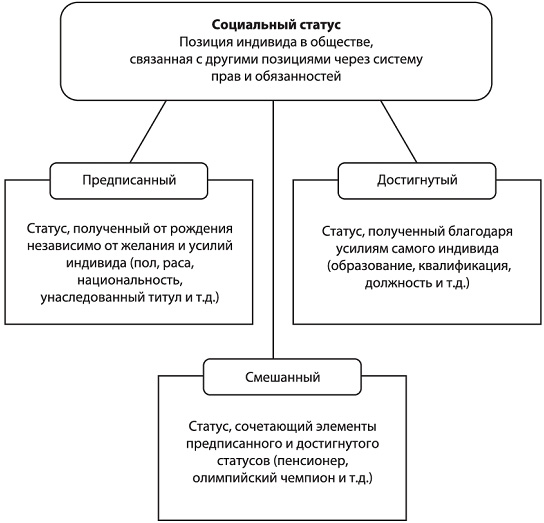 Заданный (прирожденный, предписанный) статус определяется полом, национальностью, расой, т.е. характеристиками, заданными биологически, наследуемыми человеком помимо его воли и сознания. Достижения современной медицины делают некоторые статусы изменчивыми. Так, появилось понятие биологического пола, социально приобретенного. С помощью хирургических операций мужчина, который с детских лет играл в куклы, одевался, как девочка, мыслил и чувствовал себя, как девочка, может стать женщиной. Он обретает свой истинный пол, к которому был предрасположен психологически, но не получил при рождении. Какой пол — мужской или женский — следует в этом случае считать прирожденным? Однозначного ответа нет. Социологи также затрудняются определить, к какой национальности при надлежит человек, родители которого-лица разной национальности. Нередко, переселяясь в другую страну в детском возрасте, эмигранты забывают старые обычаи, родной язык и практически не отличаются от коренных жителей своей новой родины. В этом случае биологическая национальность вытесняется социально приобретенной.Обретенный статус — это статус, который человек получает при определенных условиях. Так, старший сын английского лорда после его смерти наследует этот статус. Система родства обладает целым набором обретенных статусов. Если прирожденные статусы выражают кровное родство («сын», «дочь», «сестра», «брат», «племянник», «дядя», «бабушка», «дедушка», «тетя», «кузен»), то некровные родственники обладают обретенным статусом. Так, женившись, человек может получить в родственники всю родню жены. «Теща», «тесть», «свояченица», «свояк» — это обретенные статусы.Достигаемый статус - социально приобретаемый человеком благодаря собственным усилиям, желанию, удаче. Так, статус менеджера человек приобретает благодаря образованию и настойчивости. Чем более демократичным является общество, тем больше в обществе достигаемых статусов.Для разных статусов существуют свои знаки отличия (символы). Общество придумало внешние признаки отличия, позволяющие разграничивать обладателей различных статусов. Статусные символы выражаются с помощью жилья, языка, жестов, манер поведения. У каждого сословия, класса, народа они разные. Одежда - такой же социальный символ, как речь и поведение. В частности, форма военных выделяет их из массы гражданского населения; кроме того, каждое воинское звание имеет свои отличия: у рядового, майора, генерала разные нагрудные знаки, погоны, головные уборы.В последние годы наметилась обратная тенденция. Демократическое общество все более неприязненно относится к привилегиям, и это заставляет представителей высшего класса демонстрировать свой статус как-то иначе. Стало немодным подчеркивать принадлежность к элите. На смену «клубному» пиджаку яхтсмена пришла одежда, заимствованная у представителей общественных низов, она позволяет показать, что в груди у богатых и знаменитых людей бьется сердце «простых парней».Статусный образ, или имидж, — совокупность представлений о том, как должен вести себя человек в соответствии со своим статусом. Чтобы соответствовать статусному образу, человек должен «не позволять себе лишнего», иными словами, выглядеть так, как ожидают от него окружающие. Например, президент не может проспать встречу с лидером другой страны, преподаватели вузов не могут спать пьяными в подъезде, так как это не соответствует их статусному образу. Бывают ситуации, когда человек незаслуженно пытается быть «на равной ноге» с человеком, обладающим иным по рангу статусом, что приводит к проявлению фамильярности (амикошонству), т.е. бесцеремонного, развязного отношения.Различия между людьми, обусловленные приписанным статусом, заметны в той или иной степени. Обычно каждый человек, так же как и группа людей, стремится занять более выгодное социальное положение. При определенных обстоятельствах продавец цветов может стать вице-премьером страны, миллионером. Другим это не удается, поскольку мешает приписанный статус (пол, возраст, национальность).В то же время некоторые социальные слои пытаются повысить свой статус, объединяясь в движения (женские движения, организации типа «союза предпринимателей» и т.д.) и лоббируя свои интересы повсюду. Однако существуют факторы, которые препятствуют попыткам отдельных групп изменить свой статус. Среди них — этнические противоречия, попытки других групп сохранить статус-кво, нехватка сильных лидеров и т.д.В целом статус можно обозначить как позицию индивида в социальной структуре общества, связанную с другими позициями через систему прав, обязанностей и ответственности.Личный и социальный статусыНеобходимо различать два вида статуса - личный и социальный. В узком смысле социальный статус - положение человека, которое он автоматически занимает как представитель большой социальной группы (профессиональной, классовой, национальной).Личный статус - положение, которое человек занимает в малой, или первичной, группе в зависимости от того, как он оценивается по своим индивидуальным качествам. Замечено, что социальный статус играет главенствующую роль для незнакомых, а личный - для знакомых людей. Но ведь знакомые и составляют первичную, малую группу. Представляясь незнакомым людям, особенно официальным представителям какой-либо организации, учреждения, предприятия, мы называем обычно место работы, социальное положение и возраст. Для знакомых людей важны не эти характеристики, а наши личные качества, неформальный авторитет.Выполните задание №2Установите соответствие между видом статуса и отдельным статусом личности: к каждой позиции, данной в первом столбце, подберите соответствующую позицию из второго столбца.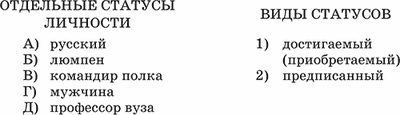 Запишите в таблицу выбранные цифры, а затем получившуюся последовательность цифр перенесите в бланк ответов (без пробелов и каких-либо символов).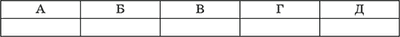 Социализация личности и социальная адаптацияСоциализация (от лат. socialis — общественный) — это процесс усвоения и дальнейшего развития индивидом культурных норм и социального опыта, необходимых для успешного функционирования в обществе.Процесс социализации продолжается всю жизнь, поскольку человек за это время осваивает множество социальных ролей.Этапы социализацииЭтапЕго содержаниеНачальныйСоциализация ребенка, преимущественно в семьеСреднийОбучение в школеЗавершающийСоциализация взрослого человека, осваивающего новые роли: супруга, родителя, дедушки и т. п.Социализация охватывает все процессы включения индивида в систему общественных отношений, складывания у него социальных качеств, т.е. формирует способность участвовать в социальной жизни.Все, что влияет на процесс социализации, обозначается понятием «агенты социализации». К ним относятся: национальные традиции и обычаи; государственная политика, средства массовой информации; социальное окружение; образование; самовоспитание.Первичная социализация касается непосредственного окружения человека и включает прежде всего семью и друзей, а вторичная социализация относится к опосредованному, или формальному, окружению и состоит из воздействий учреждений и институтов. Роль первичной социализации велика на начальных этапах жизни, а вторичной - на поздних.Расширение и углубление социализации происходит:- в сфере деятельности — расширение ее видов; ориентировка в системе каждого вида деятельности, т.е. выделение главного в ней, ее осмысление и т. п.- в сфере общения — обогащение круга общения, углубление его содержания, развитие навыков общения.- в сфере самосознания — формирование образа собственного «Я» («Я»-концепция) как активного субъекта деятельности, осмысление своей социальной принадлежности социальной роли и др.Социализация — это процесс усвоения индивидом на протяжении его жизни социальных норм, культурных ценностей и образцов поведения того общества, к которому он принадлежит. В процессе социализации у индивида формируются социально значимые качества, необходимые личности для исполнения социальных ролей.Формирование личности возможно только в человеческом обществе. Люди, в отличие от животных, не обладают врожденными образцами поведения, в их генах не запрограммированы сложные социальные отношения. Например, детеныши обезьян уже через три—шесть месяцев после рождения сами добывают себе пищу; птенец горной куропатки вылупляется из яйца оперенным, способным летать и добывать себе пищу; мальки некоторых видов живородящих акул рождаются уже «матерыми» хищниками. Человек же без длительного периода социализации не может стать полноценной личностью.История знает немало случаев, когда малолетние дети попадали в стаю животных (волков, обезьян и др.) и росли среди них. Возвращенные в общество, они не обладали необходимыми для личности социальными качествами (абстрактным мышлением, культурой). Кроме того, они утрачивали способность усвоения социальных качеств и не могли адаптироваться в обществе.Социализация осуществляется как в ходе целенаправленного воздействия на человека методами воспитания, образования, так и под влиянием различных факторов окружающей среды (различных форм общения, средств массовой информации, искусства и др.). Методы и цели социализации зависят от того, какие качества личности ценятся в той или иной культуре, какие статусы и роли являются наиболее востребованными в обществе. Совокупность различных механизмов (институтов) социализации (семьи, школы, трудового коллектива, неформальных объединений и др.), создает относительно устойчивую систему социализации.От эффективности системы социализации зависит перспектива развития не только отдельных индивидов (социальных групп), но и будущее всего общества. Подрастающие поколения, приобретая социальный опыт, усваивая необходимые роли, занимают статусы старших поколений. И если общество (государство) не уделяет должного внимания совершенствованию системы социализации, то оно обречено на застой и деградацию.Когда результаты социализации не оправдывают наши ожидания, то мы говорим об отклонениях от общепринятых стандартов девиации.Девиация (от лат. devistio — отклонение) — отклоняющееся от общепризнанных стандартов поведение индивида или группы (преступность, правонарушения, наркомания, проституция, алкоголизм, самоубийство и пр.) Девиация бывает индивидуальной и групповой.Индивидуальная девиация свойственна любой социальной группе (семье, учебному классу, трудовому коллективу и др.). Она в большей мере обусловлена не объективными условиями социализации, а индивидуальными свойствами личности, случайными обстоятельствами, микросредой, в которой индивид может оказаться.Групповая девиация — более негативное социальное явление. Она в большей степени свидетельствует не об индивидуальных отклонениях в структуре социализации, а о том, что общие условия не позволяют целым социальным группам найти свое место в социальной структуре общества, самореализоваться, не нарушая общепринятых ценностей и норм. Пример. Общая криминализация современного российского общества.Групповая девиация — это своего рода показатель того, что существующие в обществе социальные отношения не отвечают интересам многих социальных групп. Кризисное состояние общества способствует разрастанию масштабов девиантного поведения, и оно становится обыденным, повседневным явлением, т. е. воспринимается как должное или неизбежное. В коррумпированных государственных структурах принципиальный, честный работник (чиновник, следователь, судья и др.) воспринимается как инородное тело (как человек с отклонениями), а преуспевающий преступник — как образец для подражания.Процесс социализации индивида условно делится на несколько возрастных этапов (стадий). Однозначного мнения о количестве стадий не существует. Одни ученые считают, что социализация включает три основные стадии (Дж. Г. Мид); другие — четыре (З . Фрейд); третьи — восемь (Э. Эриксон) и т. д.Не вдаваясь в детали дискуссии, возьмем за основу градации четыре основных периода жизни человека: детство, юность, зрелость, старость. Каждому из названных периодов свойственны свои особенности социализации. Например, в раннем и среднем детском возрасте ребенок стремится подражать родителям или старшим товарищам (быть, как все); в подростковом и юношеском возрасте — формировать собственное «я», развивать индивидуальность (отличаться от других); в зрелом возрасте — соответствовать общепринятым стандартам; в старости — сохранять достигнутый ранее социальный статус.Социальная адаптация и интернализацияВ процессе социализации личности можно выделить два качественных уровня, два этапа — социальную адаптацию и интернализацию (переход внешних факторов во внутреннюю сущность человека).Социальная адаптация — это процесс приспособления индивида к новым (меняющимся) социальным условиям (ролевым функциям, социальным нормам, институтам и др.), помогающий личности усвоить новые «правила игры» и адекватно реагировать на внешние обстоятельства.Интернализация (от лат. internus — внутренний) — процесс включения социальных норм, ценностей, установок и т. п. во внутренний мир человека. Говорить об интернализации индивида можно тогда, когда те или иные аспекты внешней среды стали для него неотъемлемой частью его внутреннего мира. Например, когда человек идентифицирует (отождествляет) себя с определенной ролью, профессией, социальной группой, организацией и др. (я — шахтер; мы — русские; моя семья; мой класс; мои друзья; мой народ).Социализация индивида начинается с первых дней его жизни и продолжается всю жизнь. Первичная социализация происходит в семье и в детских дошкольных учреждениях. В формировании социально значимых качеств личности особенно велика роль семейной социализации. В семье ребенок усваивает основы социального взаимодействия, получает представление о семейных статусах и ролях, узнает, «что такое — хорошо, а что такое — плохо». Поэтому индивид, не прошедший этапа семейной социализации или прошедший его не в достаточной степени, впоследствии может испытывать трудности в исполнении тех или иных социальных ролей.Следующим этапом в становлении личности является школьная социализация. Она представляет собой двуединый процесс воспитания и обучения. Основными задачами школьной социализации являются: сформировать у индивида общее представление об обществе и мире; научить его выделять приоритеты в социальных отношениях; подготовить к будущей самостоятельной жизни.Послешкольная социализация индивида может происходить в средних и высших учебных заведениях, армейской среде, трудовом коллективе и т. д. Значительное влияние на процесс социализации личности оказывают средства массовой информации, художественная литература, искусство, а также различные неформальные группы (друзья, соседи, родственники и др.).В течение жизни индивид может неоднократно менять место жительства и место работы, вступать в брак и разводиться, осваивать новые роли и виды деятельности, терять старые и приобретать новые статусы, менять свои взгляды, убеждения и ценностные ориентации. Процесс замещения ранее усвоенных индивидом знаний, норм, ценностей и ролей новыми называется ресоциализацией.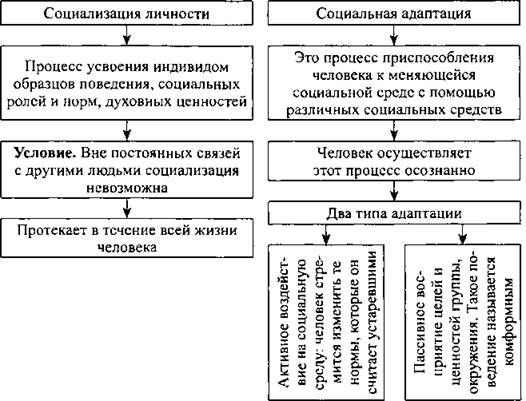 Процесс социализации обычно рассматривают как процесс вхождения человека в социальную среду путем усвоения и воспроизводства в особенностях своей личности и поведения опыта, накопленного человечеством. Однако социализация это в первую очередь адаптация (приспособление) к культурным, психологическим и социальным факторам.Адаптация – процесс приспособления и эффективного взаимодействия организма со средой, который осуществляется на биологическом, психологическом и социальном уровнях.